INFORMACION PRESUPUESTARIA POR DEPENDENCIA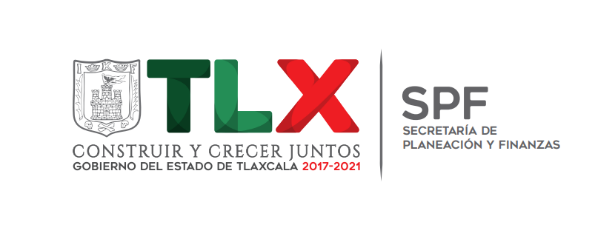 DEPENDENCIA O ENTIDADDEPENDENCIA O ENTIDAD21. COORDINACIÓN GENERAL DE ECOLOGÍA21. COORDINACIÓN GENERAL DE ECOLOGÍA21. COORDINACIÓN GENERAL DE ECOLOGÍA21. COORDINACIÓN GENERAL DE ECOLOGÍAPARTIDACONCEPTOAPROBADOMODIFICADODEVENGADOEJERCIDOPRIMER TRIMESTRESEGUNDO TRIMESTRE1000SERVICIOS PERSONALES1131SUELDOS A FUNCIONARIOS2,647,578.002,521,720.391,197,930.391,197,930.39563,852.31634,078.081132SUELDOS AL PERSONAL2,300,409.002,052,334.91902,128.91902,128.91436,481.10465,647.811133SUELDOS A TRABAJADORES5,802,231.006,088,175.723,187,057.723,187,057.721,426,207.381,760,850.341211HONORARIOS ASIMILABLES A SALARIOS9,148,878.008,914,093.284,339,652.284,339,652.282,020,453.202,319,199.081212ADICIONES A LOS HONORARIOS ASIMILABLES A SALARIOS1,172,799.001,083,685.63497,284.63497,284.63241,851.53255,433.101312PRIMA QUINQUENAL A TRABAJADORES519,424.00515,302.91255,591.91255,591.91124,625.16130,966.751314ASIGNACIÓN DE QUINQUENIO TRABAJADORES71,029.0079,697.9244,184.9244,184.9220,831.8623,353.061321PRIMA VACACIONAL A FUNCIONARIOS264,758.00249,195.62116,814.62116,814.6256,419.9360,394.691322PRIMA VACACIONAL AL PERSONAL115,020.00101,431.8343,921.8343,921.8321,848.4022,073.431323PRIMA VACACIONAL A TRABAJADORES290,112.00293,079.99148,022.99148,022.9971,321.6076,701.391326GRATIFICACIÓN FIN DE AÑO FUNCIONARIOS588,351.00553,765.08259,587.08259,587.08125,377.21134,209.871327GRATIFICACIÓN FIN DE AÑO AL PERSONAL255,601.00225,405.0397,604.0397,604.0348,552.0749,051.961328GRATIFICACIÓN FIN DE AÑO A TRABAJADORES644,692.00651,285.40328,939.40328,939.40158,492.82170,446.581341COMPENSACIONES Y OTRAS PRESTACIONES A FUNCIONARIOS90,132.0090,132.0045,066.0045,066.0022,533.0022,533.001342COMPENSACIONES AL PERSONAL30,540.0030,540.0015,270.0015,270.007,635.007,635.001343COMPENSACIONES A TRABAJADORES29,785.0029,785.7214,892.7214,892.727,446.367,446.361431CUOTAS SEGURO DE RETIRO A FUNCIONARIOS482,512.00452,003.59210,748.59210,748.59102,807.31107,941.281432CUOTAS SEGURO DE RETIRO AL PERSONAL106,530.0090,700.6537,435.6537,435.6519,023.1218,412.531441CUOTAS SEGURO DE VIDA A FUNCIONARIOS74,880.0074,880.000.000.000.000.001442CUOTAS SEGURO DE VIDA AL PERSONAL88,920.0088,920.000.000.000.000.001443CUOTAS SEGURO DE VIDA A TRABAJADORES215,280.00215,280.000.000.000.000.001521INDEMNIZACIÓN Y LIQUIDACIÓN A FUNCIONARIOS117,000.00117,000.000.000.000.000.001522INDEMNIZACIÓN Y LIQUIDACIÓN AL PERSONAL180,000.00180,000.0053,695.7453,695.740.0053,695.741523INDEMNIZACIÓN Y LIQUIDACIÓN A TRABAJADORES180,000.00205,156.49115,156.49115,156.490.00115,156.491531MES PREJUBILATORIO14,337.002,109.052,109.052,109.05999.401,109.651541AYUDA PARA PASAJES82,127.0089,387.5948,324.5948,324.5920,903.5927,421.001542APOYO CANASTA43,400.0043,400.0026,666.4026,666.400.0026,666.401546DÍAS ECONÓMICOS A TRABAJADORES145,056.00133,838.28133,838.28133,838.28133,838.280.001549INCENTIVO AL AHORRO DE LOS FUNCIONARIOS844,916.00797,347.31374,889.31374,889.31183,963.75190,925.56154AINCENTIVO AL AHORRO DEL PERSONAL207,543.00179,652.5875,882.5875,882.5838,628.3637,254.22154BINCENTIVO AL AHORRO DE LOS TRABAJADORES113,189.00114,662.2758,065.2758,065.2728,835.5929,229.68154DANIVERSARIO DÍA DEL TRABAJO27,600.0032,537.1632,537.1632,537.160.0032,537.16154KSERVICIO MÉDICO A FUNCIONARIOS575,005.00448,655.05161,022.18161,022.183,951.86157,070.32154LSERVICIO MEDICO AL PERSONAL594,544.00536,544.00233,016.06233,016.06284.00232,732.06154MSERVICIO MÉDICO A TRABAJADORES1,412,458.001,596,807.95889,269.48889,269.4810,417.66878,851.821551APOYOS A LA CAPACITACIÓN DE LOS SERVIDORES PÚBLICOS59,395.0063,131.3233,431.3233,431.3215,117.8018,313.521591CUOTAS DESPENSA A FUNCIONARIOS470,158.00449,743.69214,663.69214,663.6999,835.20114,828.491592CUOTAS DESPENSA AL PERSONAL558,313.00503,965.11224,808.11224,808.11107,461.50117,346.611593CUOTAS DESPENSA A TRABAJADORES1,351,704.001,367,553.18691,700.18691,700.18324,695.50367,004.681597DESPENSA ESPECIAL DE FIN DE AÑO AL PERSONAL99,755.0090,519.7040,640.7040,640.7019,954.5120,686.191598DESPENSA ESPECIAL DE FIN DE AÑO A TRABAJADORES483,519.00488,463.66246,705.66246,705.66118,870.01127,835.651599PERCEPCIÓN COMPLEMENTARIA FUNCIONARIOS2,647,580.002,521,722.411,197,930.411,197,930.41563,852.31634,078.10159BOTRAS PERCEPCIONES A FUNCIONARIOS176,505.00153,150.8864,896.8864,896.8831,344.2733,552.61159COTRAS PERCEPCIONES AL PERSONAL76,680.0062,741.0224,401.0224,401.0212,138.0312,262.99159DOTRAS PERCEPCIONES A TRABAJADORES1,152,894.001,152,894.00736,565.88736,565.8840,497.83696,068.05159FAPORTACIÓN A PENSIONES DE FUNCIONARIOS476,564.00453,912.33215,627.33215,627.33101,493.28114,134.05159GAPORTACIÓN A PENSIONES DEL PERSONAL414,074.00369,090.11162,053.11162,053.1178,567.1883,485.93159HAPORTACIÓN A PENSIONES POR TRABAJADORES1,044,401.001,094,410.81572,209.81572,209.81256,897.44315,312.37159JBONO ANUAL A FUNCIONARIOS573,642.00513,959.98227,138.98227,138.98109,705.13117,433.85159KBONO ANUAL AL PERSONAL119,530.0097,756.2237,989.2237,989.2219,202.7618,786.461711ESTÍMULOS POR AÑOS DE SERVICIO43,500.0059,550.0059,550.0059,550.000.0059,550.00TOTAL 1000  SERVICIOS PERSONALES TOTAL 1000  SERVICIOS PERSONALES 39,224,850.0038,321,077.8218,696,918.5618,696,918.567,797,214.6010,899,703.962000MATERIALES Y SUMINISTROS2111MATERIALES, ÚTILES Y EQUIPOS MENORES DE OFICINA232,761.00232,760.841,999.841,999.840.001,999.842121MATERIALES Y ÚTILES DE IMPRESIÓN Y REPRODUCCIÓN14,000.0013,991.4212,991.4212,991.420.0012,991.422141MATERIALES, ÚTILES Y EQUIPOS MENORES DE TECNOLOGÍAS DE LA INFORMACIÓN Y COMUNICACIONES412,800.00411,813.20271,813.20271,813.200.00271,813.202151MATERIAL IMPRESO E INFORMACIÓN DIGITAL28,000.0027,998.272,798.272,798.270.002,798.272161MATERIAL DE LIMPIEZA256,000.00254,052.80154,052.80154,052.800.00154,052.802181MATERIALES PARA EL REGISTRO E IDENTIFICACIÓN DE BIENES Y PERSONAS2,050,000.002,528,497.401,049,991.401,049,991.401,049,991.400.002211PRODUCTOS ALIMENTICIOS PARA PERSONAS101,200.00100,996.5638,496.5638,496.560.0038,496.562221PRODUCTOS ALIMENTICIOS PARA ANIMALES4,132,300.004,132,169.001,429,969.001,429,969.000.001,429,969.002391OTROS PRODUCTOS ADQUIRIDOS COMO MATERIA PRIMA8,400.008,400.000.000.000.000.002411PRODUCTOS MINERALES NO METÁLICOS34,450.0034,448.2934,448.2934,448.290.0034,448.292421CEMENTO Y PRODUCTOS DE CONCRETO4,600.004,598.804,598.804,598.800.004,598.802461MATERIAL ELÉCTRICO Y ELECTRÓNICO57,934.0057,826.9833,826.9833,826.980.0033,826.982471ARTÍCULOS METÁLICOS PARA LA CONSTRUCCIÓN137,670.007,617.327,617.327,617.320.007,617.322491OTROS MATERIALES Y ARTÍCULOS DE CONSTRUCCIÓN Y REPARACIÓN17,250.0017,066.0317,066.0317,066.030.0017,066.032521FERTILIZANTES, PESTICIDAS Y OTROS AGROQUÍMICOS13,650.0013,650.000.000.000.000.002531MEDICINAS Y PRODUCTOS FARMACÉUTICOS102,530.00102,464.8480,664.8480,664.840.0080,664.842541MATERIALES, ACCESORIOS Y SUMINISTROS MÉDICOS144,550.00144,549.8459,999.8459,999.840.0059,999.842561FIBRAS SINTÉTICAS, HULES, PLÁSTICOS Y DERIVADOS170,290.00169,614.9939,924.9939,924.990.0039,924.992611COMBUSTIBLES, LUBRICANTES Y ADITIVOS5,241,845.005,241,708.212,259,878.182,259,878.181,086,721.011,173,157.172711VESTUARIO Y UNIFORMES436,900.00436,900.000.000.000.000.002721PRENDAS DE SEGURIDAD Y PROTECCIÓN PERSONAL281,539.00281,539.000.000.000.000.002911HERRAMIENTAS MENORES122,029.00121,959.47121,959.47121,959.470.00121,959.472921REFACCIONES Y ACCESORIOS MENORES DE EDIFICIOS12,300.0012,139.7512,139.7512,139.750.0012,139.752931REFACCIONES Y ACCESORIOS MENORES DE MOBILIARIO Y EQUIPO DE ADMINISTRACIÓN, EDUCACIONAL Y RECREATIVO15,600.0015,600.000.000.000.000.002941REFACCIONES Y ACCESORIOS MENORES DE EQUIPO DE CÓMPUTO Y TECNOLOGÍAS DE LA INFORMACIÓN10,400.0010,400.000.000.000.000.002961REFACCIONES Y ACCESORIOS MENORES DE EQUIPO DE TRANSPORTE800,734.00889,367.30416,298.20416,298.2045,260.00371,038.202981REFACCIONES Y ACCESORIOS MENORES DE MAQUINARIA Y OTROS EQUIPOS1,302,141.001,211,423.00311,423.00311,423.000.00311,423.002991REFACCIONES Y OTROS ACCESORIOS MENORES DE OTROS BIENES MUEBLES100,100.0099,945.2819,845.2819,845.280.0019,845.28TOTAL 2000 MATERIALES Y SUMINISTROSTOTAL 2000 MATERIALES Y SUMINISTROS16,241,973.0016,583,498.596,381,803.466,381,803.462,181,972.414,199,831.053000SERVICIOS GENERALES3111ENERGÍA ELÉCTRICA626,325.00626,325.00150,806.00150,806.0074,635.0076,171.003121GAS36,000.0035,999.1411,999.1411,999.140.0011,999.143131AGUA252,400.00252,400.0077,784.6477,784.640.0077,784.643141TELEFONÍA TRADICIONAL798,000.00798,000.00323,382.44323,382.44161,811.83161,570.613171SERVICIOS DE ACCESO DE INTERNET, REDES Y PROCESAMIENTO DE INFORMACIÓN390,000.00637,800.0048,354.8648,354.8623,963.2224,391.643181SERVICIOS POSTALES Y TELEGRÁFICOS4,000.003,255.03655.03655.030.00655.033211ARRENDAMIENTO DE TERRENOS454,000.00454,000.00454,000.00454,000.000.00454,000.003311SERVICIOS LEGALES, DE CONTABILIDAD, AUDITORÍA Y RELACIONADOS1,000.000.000.000.000.000.003431SERVICIOS DE RECAUDACIÓN, TRASLADO Y CUSTODIA DE VALORES7,650.007,512.791,712.161,712.16519.391,192.773451SEGURO DE BIENES PATRIMONIALES720,000.00720,000.000.000.000.000.003481COMISIONES POR VENTAS24,690.0024,411.858,751.358,751.355,117.703,633.653511CONSERVACIÓN Y MANTENIMIENTO MENOR DE INMUEBLES29,000.0029,000.0021,000.0021,000.000.0021,000.003521INSTALACIÓN, REPARACIÓN Y MANTENIMIENTO DE MOBILIARIO Y EQUIPO DE ADMINISTRACIÓN, EDUCACIONAL Y RECREATIVO29,000.0029,000.000.000.000.000.003531INSTALACIÓN, REPARACIÓN Y MANTENIMIENTO DE EQUIPO DE CÓMPUTO Y TECNOLOGÍA DE LA INFORMACIÓN60,000.0060,000.000.000.000.000.003551REPARACIÓN Y MANTENIMIENTO DE EQUIPO DE TRANSPORTE856,281.00681,668.54142,926.14142,926.1411,529.99131,396.153571INSTALACIÓN, REPARACIÓN Y MANTENIMIENTO DE MAQUINARIA, OTROS EQUIPOS Y HERRAMIENTA653,300.00645,088.00205,088.00205,088.000.00205,088.003591SERVICIOS DE JARDINERÍA Y FUMIGACIÓN57,000.0056,947.9041,947.9041,947.900.0041,947.903611DIFUSIÓN POR RADIO, TELEVISIÓN Y OTROS MEDIOS DE MENSAJES SOBRE PROGRAMAS Y ACTIVIDADES GUBERNAMENTALES10,000.009,990.403,990.403,990.400.003,990.403721PASAJES TERRESTRES27,500.0021,500.000.000.000.000.003751VIÁTICOS EN EL PAÍS31,000.0025,400.00900.00900.000.00900.003821GASTOS DE ORDEN SOCIAL Y CULTURAL124,000.00124,000.006,728.006,728.000.006,728.003921IMPUESTOS Y DERECHOS57,000.0057,000.0036,804.0036,804.0017,436.0019,368.003981IMPUESTOS SOBRE NOMINAS Y OTROS QUE SE DERIVEN DE UNA RELACIÓN LABORAL529,200.00529,200.00240,244.00240,244.0085,220.00155,024.00TOTAL 3000  SERVICIOS GENERALESTOTAL 3000  SERVICIOS GENERALES5,777,346.005,828,498.651,777,074.061,777,074.06380,233.131,396,840.934000TRANSFERENCIAS, ASIGNACIONES, SUBSIDIOS Y OTRAS AYUDAS4111ASIGNACIONES PRESUPUESTARIAS AL PODER EJECUTIVO14,823,724.0014,776,401.965,147,997.605,147,997.601,545,076.203,602,921.40TOTAL  4000 TRANSFERENCIAS, ASIGNACIONES, SUBSIDIOS Y OTRAS AYUDASTOTAL  4000 TRANSFERENCIAS, ASIGNACIONES, SUBSIDIOS Y OTRAS AYUDAS14,823,724.0014,776,401.965,147,997.605,147,997.601,545,076.203,602,921.40TOTAL COORDINACIÓN GENERAL DE ECOLOGÍATOTAL COORDINACIÓN GENERAL DE ECOLOGÍA76,067,893.0075,509,477.0232,003,793.6832,003,793.6811,904,496.3420,099,297.34